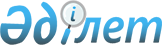 О внесении изменений и дополнений в приказ Министра здравоохранения Республики Казахстан от 30 июня 2017 года № 478 "Об утверждении Правил и сроков исчисления (удержания) и перечисления отчислений и (или) взносов"Приказ Министра здравоохранения Республики Казахстан от 4 апреля 2019 года № ҚР ДСМ-19. Зарегистрирован в Министерстве юстиции Республики Казахстан 5 апреля 2019 года № 18468
      В соответствии c подпунктом 1) статьи 11, подпунктом 2) пункта 1 статьи 17 и статьей 33 Закона Республики Казахстан от 16 ноября 2015 года "Об обязательном социальном медицинском страховании" ПРИКАЗЫВАЮ:
      1. Внести в приказ Министра здравоохранения Республики Казахстан от 30 июня 2017 года № 478 "Об утверждении Правил и сроков исчисления (удержания) и перечисления отчислений и (или) взносов" (зарегистрированный в Реестре государственной регистрации нормативных правовых актов № 15361, опубликованный 3 августа 2017 года в Эталонном контрольном банке нормативных правовых актов Республики Казахстан) следующие изменения и дополнения:
      заголовок приказа изложить в следующей редакции:
      "Об утверждении Правил и сроков исчисления (удержания) и перечисления отчислений и (или) взносов на обязательное социальное медицинское страхование и Правил осуществления возврата плательщикам излишне (ошибочно) зачисленных сумм отчислений, взносов и (или) пени за несвоевременную и (или) неполную уплату отчислений и (или) взносов";
      преамбулу изложить в следующей редакции:
      "В соответствии c подпунктом 1) статьи 11, частью второй пункта 2 статьи 17 и статьей 33 Закона Республики Казахстан от 16 ноября 2015 года "Об обязательном социальном медицинском страховании" ПРИКАЗЫВАЮ:";
      пункт 1 изложить в следующей редакции:
      "1. Утвердить:
      1) Правила и сроки исчисления (удержания) и перечисления отчислений и (или) взносов согласно приложению 1 к настоящему приказу;
      2) Правила осуществления возврата плательщикам излишне (ошибочно) зачисленных сумм отчислений, взносов и (или) пени за несвоевременную и (или) неполную уплату отчислений и (или) взносов согласно приложению 2 к настоящему приказу.";
      в Правилах и сроках исчисления (удержания) и перечисления отчислений и (или) взносов, утвержденных указанным приказом:
      пункт 2 изложить в следующей редакции:
      "2. В настоящих Правилах используются следующие основные понятия:
      1) Государственная корпорация "Правительство для граждан" (далее –Государственная корпорация) – юридическое лицо, созданное по решению Правительства Республики Казахстан, для оказания государственных услуг в соответствии с законодательством Республики Казахстан, организации работы по приему заявлений на оказание государственных услуг и выдаче их результатов услугополучателю по принципу "одного окна", а также для оказания государственных услуг в электронной форме;
      2) отчисления – деньги, уплачиваемые работодателями за счет собственных средств в фонд социального медицинского страхования, дающие право потребителям медицинских услуг, за которых осуществлялась уплата отчислений, получать медицинскую помощь в системе обязательного социального медицинского страхования (далее – ОСМС);
      3) плательщики отчислений и (или) взносов (далее – плательщики) - лица, осуществляющие исчисление, удержание, перечисление, уплату отчислений и (или) взносов в фонд социального медицинского страхования в порядке, установленном Законом;
      4) фонд социального медицинского страхования (далее – фонд) –некоммерческая организация, производящая аккумулирование отчислений и взносов, а также осуществляющая закуп, оплату услуг субъектов здравоохранения, оказывающих медицинскую помощь в объемах и на условиях, предусмотренных договором закупа медицинских услуг и иные функции, определенные законами Республики Казахстан;
      5) уполномоченный орган в области здравоохранения (далее – уполномоченный орган) – центральный исполнительный орган, осуществляющий руководство и межотраслевую координацию в области охраны здоровья граждан, медицинской и фармацевтической науки, медицинского и фармацевтического образования, санитарно-эпидемиологического благополучия населения, обращения лекарственных средств и медицинских изделий, контроля за качеством медицинских услуг;
      6) взносы – деньги, уплачиваемые в фонд плательщиками взносов, указанными в пункте 3 настоящих Правил, и дающие право потребителям медицинских услуг получать медицинскую помощь в системе ОСМС;
      7) ОСМС – комплекс правовых, экономических и организационных мер по оказанию медицинской помощи потребителям медицинских услуг за счет активов фонда;
      8) система ОСМС – совокупность норм и правил, устанавливаемых государством, регулирующих отношения между участниками системы ОСМС;
      9) неработающее лицо (применительно к Правилам) – лицо, не осуществляющее предпринимательскую или трудовую деятельность и не имеющее дохода;
      10) лицо, занимающееся частной практикой – частный нотариус, частный судебный исполнитель, адвокат, профессиональный медиатор.";
      подпункт 2) части второй пункта 3 изложить в следующей редакции:
      "2) лиц, находящихся в отпусках в связи с беременностью и родами, усыновлением (удочерением) новорожденного ребенка (детей), по уходу за ребенком (детьми) до достижения им (ими) возраста трех лет;";
      в пункте 4:
      подпункт 4) изложить в следующей редакции:
      "4) лица, занимающиеся частной практикой;";
      подпункты 5), 6), и 7) исключить;
      подпункты 9) и 10) изложить в следующей редакции:
      "9) лица, самостоятельно уплачивающие взносы, в том числе граждане Республики Казахстан, выехавшие за пределы Республики Казахстан (далее – самостоятельные плательщики) за исключением лиц, указанных:
      в подпунктах 2), 8) и 10) настоящего пункта; 
      в подпункте 3) настоящего пункта, кроме приостановивших представление налоговой отчетности или признанных бездействующими в соответствии с налоговым законодательством Республики Казахстан;";
      в подпункте 4) настоящего пункта, кроме приостановивших представление налоговой отчетности в соответствии с налоговым законодательством Республики Казахстан, а также граждан, выехавших за пределы Республики Казахстан, за исключением граждан, выехавших на постоянное место жительства за пределы Республики Казахстан в установленном законодательством порядке, и граждан, за которых в Республике Казахстан осуществляется уплата отчислений и (или) взносов;
      10) физические лица, являющиеся плательщиками единого совокупного платежа в соответствии со статьей 774 Налогового кодекса.";
      в пункте 7:
      подпункты 4) и 5) изложить в следующей редакции:
      "4) неработающее лицо (один из законных представителей ребенка), воспитывающее ребенка (детей) до достижения им (ими) трех лет, за исключением лиц, предусмотренных подпунктом 5) настоящего пункта;
      5) лица, находящиеся в отпусках в связи с беременностью и родами, усыновлением (удочерением) новорожденного ребенка (детей), по уходу за ребенком (детьми) до достижения им (ими) возраста трех лет;";
      подпункт 14) исключить;
      пункт 8 исключить;
      пункт 11 изложить в следующей редакции:
      "11. В соответствии с пунктом 2 статьи 5 Закона в случае неуплаты отчислений и (или) взносов лица получают медицинскую помощь в системе ОСМС не более трех месяцев с момента прекращения уплаты таких отчислений и (или) взносов. При этом указанные лица не освобождаются от уплаты взносов в фонд за неуплаченный период.
      Суммы взносов, уплачиваемые по истечении трех месяцев с момента прекращения уплаты таких взносов, подлежат зачислению в счет неуплаченного периода. 
      Положения настоящего пункта не распространяется на физических лиц, являющихся плательщиками единого совокупного платежа в соответствии со статьей 774 Налогового кодекса.";
      пункт 14 изложить в следующей редакции:
      "14. Налоговые агенты осуществляют хранение сведений об удержанных и перечисленных взносах и отчислениях на ОСМС, в том числе о возврате излишне (ошибочных) платежей, на электронном или бумажном носителях в соответствии с Перечнем типовых документов, образующихся в деятельности государственных и негосударственных организаций, с указанием срока хранения, утвержденным приказом исполняющего обязанности Министра культуры и спорта Республики Казахстан от 29 сентября 2017 года № 263 (зарегистрированный в Реестре государственной регистрации нормативных правовых актов под № 15997).";
      часть вторую пункта 15 изложить в следующей редакции:
      "Ежемесячный объект, принимаемый для исчисления отчислений и (или) взносов от каждого работодателя, не превышает десятикратный минимальный размер заработной платы, установленный на соответствующий финансовый год законом о республиканском бюджете.";
      пункт 16 изложить в следующей редакции:
      "16. Исчисление (удержание) отчислений и (или) взносов работников, в том числе государственных и гражданских служащих осуществляются работодателем ежемесячно.
      Отчисления работодателей, подлежащие уплате в фонд, исчисляются в соответствии с пунктом 1 статьи 27 Закона.
      Взносы работников, в том числе государственных и гражданских служащих, а также физических лиц, получающих доходы по договорам гражданско-правового характера, подлежащие уплате в фонд, исчисляются в соответствии с пунктом 1 статьи 28 Закона.";
      пункт 19 изложить в следующей редакции:
      "19. Взносы индивидуальных предпринимателей, лиц, занимающихся частной практикой, с 1 января 2020 года устанавливаются в размере 5 процентов от объекта исчисления взносов.
      Объектом исчисления взносов индивидуальных предпринимателей, лиц, занимающихся частной практикой, является 1,4 кратный размер минимальной заработной платы, установленной на соответствующий финансовый год законом о республиканском бюджете, за исключением приостановивших представление налоговой отчетности в соответствии с налоговым законодательством Республики Казахстан лиц, занимающихся частной практикой и приостановивших представление налоговой отчетности или признанных бездействующими в соответствии с налоговым законодательством Республики Казахстан индивидуальных предпринимателей.
      Исчисление и перечисление взносов индивидуальных предпринимателей, лиц, занимающихся частной практикой, а также самостоятельных плательщиков осуществляется ими самостоятельно либо третьим лицом в их пользу за каждый месяц налогового периода.";
      дополнить пунктом 19-1 следующего содержания:
      "19-1. Взносы физических лиц, являющихся плательщиками единого совокупного платежа в соответствии со статьей 774 Налогового кодекса, устанавливаются в размере 40 процентов от 1-кратного размера месячного расчетного показателя в городах республиканского значения, столице и областного значения и 0,5-кратного размера месячного расчетного показателя в других населенных пунктах.
      При этом применяется размер месячного расчетного показателя, установленного на соответствующий финансовый год законом о республиканском бюджете.";
      пункты 20 и 21 изложить в следующей редакции:
      "20. Исчисление (удержание) и перечисление взносов физических лиц, получающих доходы по договорам гражданско-правового характера, в фонд осуществляются за счет доходов таких физических лиц налоговыми агентами, определенными налоговым законодательством Республики Казахстан.
      Взносы физического лица, получающего доходы по договорам гражданско-правового характера, исчисляются (удерживаются) в соответствии с пунктом 1 статьи 28 Закона, от всех начисленных доходов по данным договорам, за исключением доходов, с которых не уплачиваются взносы, определенных пунктом 22 настоящих Правил. 
      При этом, ежемесячный доход, принимаемый для исчисления взносов, не превышает десятикратный размер минимальной заработной платы, установленной на соответствующий финансовый год законом о республиканском бюджете.";
      21. Взносы самостоятельных плательщиков, в том числе приостановивших представление налоговой отчетности в соответствии с налоговым законодательством Республики Казахстан, лиц, занимающихся частной практикой, и приостановивших представление налоговой отчетности или признанных бездействующими в соответствии с налоговым законодательством Республики Казахстан индивидуальных предпринимателей, исчисляются (удерживаются) в соответствии с пунктом 4 статьи 28 Закона.
      Исчисление (удержание) взносов осуществляется ими самостоятельно либо третьим лицом в их пользу.";
      пункт 26 изложить в следующей редакции:
      "26. Уплата ежемесячных взносов самостоятельных плательщиков, индивидуальных предпринимателей, лиц, занимающихся частной практикой, осуществляются через банки или организации, осуществляющие отдельные виды банковских операций для последующего перечисления Государственной корпорацией на счет фонда.";
      в пункте 27:
      подпункты 1), 2) изложить в следующей редакции: 
      "1) индивидуальными предпринимателями и юридическими лицами (кроме лиц, указанных в подпунктах 2) и 3) настоящего пункта), лицами, занимающимися частной практикой, – не позднее 25 числа месяца, следующего за месяцем выплаты доходов;
      2) индивидуальными предпринимателями и юридическими лицами (кроме лиц, указанных в подпункте 3) настоящего пункта), лицами, занимающимися частной практикой, в свою пользу – ежемесячно не позднее 25 числа месяца, следующего за отчетным;";
      подпункт 4) изложить в следующей редакции:
      "4) самостоятельными плательщиками – не позднее 25 числа, следующего за отчетным;";
      пункт 29 изложить в следующей редакции:
      "29. Самостоятельные плательщики вправе осуществлять уплату взносов в фонд на предстоящий период, в соответствии с пунктом 3-1 статьи 30 Закона.";
      пункт 36 изложить в следующей редакции: 
      "36. Допускается внесение в банк или организации, осуществляющие отдельные виды банковских операций наличными деньгами взносов самостоятельными плательщиками, индивидуальными предпринимателями, лицами, занимающимися частной практикой, для их последующего перечисления в Государственную корпорацию.";
      подпункт 2) части второй пункта 38 изложить в следующей редакции:
      "2) за которого сумма отчислений и взносов уплачена от объекта исчисления отчислений и (или) взносов, превышающая десятикратный размер минимальной заработной платы, установленной законом о республиканском бюджете на соответствующий финансовый год, от одного плательщика;";
      пункты 40, 41, 42, 43, 44 и 45 исключить;
      приложения 1, 2 и 3 к Правилам и срокам исчисления (удержания) и перечисления отчислений и (или) взносов исключить;
      дополнить приложением 2 согласно приложению к настоящему приказу.
      2. Департаменту координации обязательного социального медицинского страхования Министерства здравоохранения Республики Казахстан в установленном законодательством Республики Казахстан порядке обеспечить:
      1) государственную регистрацию настоящего приказа в Министерстве юстиции Республики Казахстан;
      2) в течение десяти календарных дней со дня государственной регистрации настоящего приказа направление его копии в бумажном и электронном виде на казахском и русском языках в Республиканское государственное предприятие на праве хозяйственного ведения "Республиканский центр правовой информации" для официального опубликования и включения в Эталонный контрольный банк нормативных правовых актов Республики Казахстан;
      3) размещение настоящего приказа на интернет-ресурсе Министерства здравоохранения Республики Казахстан после его официального опубликования;
      4) в течении десяти рабочих дней после дня государственной регистрации настоящего приказа представление в Департамент юридической службы Министерства здравоохранения Республики Казахстан сведений об исполнении мероприятий, предусмотренных подпунктами 1), 2) и 3) настоящего пункта.
      3. Контроль за исполнением настоящего приказа возложить на вице-министра здравоохранения Республики Казахстан Актаеву Л.М.
      4. Настоящий приказ вводится в действие по истечении десяти календарных дней после дня его первого официального опубликования.
      "СОГЛАСОВАН"
Министр цифрового развития,
оборонной и аэрокосмической
промышленности Республики Казахстан
__________________ А. Жумагалиев
"___" ______________ 2019 года
      "СОГЛАСОВАН"
Первый заместитель Премьер-Министра
Республики Казахстан – Министр
финансов Республики Казахстан
_________________А. Смаилов
"___" ______________ 2019 года
      "СОГЛАСОВАН"
Министр труда и социальной защиты
населения Республики Казахстан
_________________Б. Сапарбаев
"___" ______________ 2019 года Правила осуществления возврата плательщикам излишне (ошибочно) зачисленных сумм отчислений, взносов и (или) пени за несвоевременную и (или) неполную уплату отчислений и (или) взносов Глава 1. Общие положения
      1. Настоящие Правила осуществления возврата плательщикам излишне (ошибочно) зачисленных сумм отчислений, взносов и (или) пени за несвоевременную и (или) неполную уплату отчислений и (или) взносов (далее – Правила) разработаны в соответствии с подпунктом 2) пункта 1 статьи 17 и статьей 33 Закона Республики Казахстан от 16 ноября 2015 года "Об обязательном социальном медицинском страховании" (далее – Закон) и определяют порядок осуществления возврата излишне (ошибочно) зачисленных сумм отчислений и (или) взносов и (или) пени.
      2. В настоящих Правилах используются следующие основные понятия:
      1) Государственная корпорация "Правительство для граждан" (далее – Государственная корпорация) – юридическое лицо, созданное по решению Правительства Республики Казахстан, для оказания государственных услуг в соответствии с законодательством Республики Казахстан, организации работы по приему заявлений на оказание государственных услуг и выдаче их результатов услугополучателю по принципу "одного окна", а также для оказания государственных услуг в электронной форме;
      2) отчисления – деньги, уплачиваемые работодателями за счет собственных средств в фонд социального медицинского страхования, дающие право потребителям медицинских услуг, за которых осуществлялась уплата отчислений, получать медицинскую помощь в системе обязательного социального медицинского страхования (далее – ОСМС);
      3) плательщик отчислений и (или) взносов (далее – плательщик) – работодатели, включая иностранные юридические лица, осуществляющие деятельность в Республике Казахстан через постоянное учреждение, филиалы, представительства иностранных юридических лиц, а также индивидуальные предприниматели, лица, занимающиеся частной практикой, осуществляющие исчисление, удержание, перечисление, уплату отчислений и (или) взносов в фонд в порядке, установленном Законом;
      4) фонд социального медицинского страхования (далее – фонд) – некоммерческая организация, производящая аккумулирование отчислений и взносов, а также осуществляющая закуп, оплату услуг субъектов здравоохранения, оказывающих медицинскую помощь в объемах и на условиях, предусмотренных договором закупа медицинских услуг и иные функции, определенные законами Республики Казахстан;
      5) взносы – деньги, уплачиваемые в фонд плательщиками взносов, указанными в пункте 2 статьи 14 Закона, и дающие право потребителям медицинских услуг получать медицинскую помощь в системе ОСМС;
      6) ОСМС – комплекс правовых, экономических и организационных мер по оказанию медицинской помощи потребителям медицинских услуг за счет активов фонда социального медицинского страхования. Глава 2. Порядок осуществления возврата плательщикам излишне (ошибочно) зачисленных сумм отчислений, взносов и (или) пени за несвоевременную и (или) неполную уплату отчислений и (или) взносов
      3. Для возврата излишне (ошибочно) зачисленных сумм отчислений и (или) взносов, пени за несвоевременную и (или) неполную уплату отчислений и (или) взносов, переведенных в фонд, плательщиком или банком в Государственную корпорацию подается заявление на возврат излишне (ошибочно) зачисленных отчислений и (или) взносов, и (или) пени по форме, согласно приложению 1 к настоящим Правилам, к которому прилагаются:
      1) заявление о согласии на возврат сумм от физического лица, в пользу которого произведены взносы согласно приложению 2 к настоящим Правилам;
      2) копия платежного документа либо документа, подтверждающего уплату отчислений и (или) взносов и (или) пени.
      В случае допущения ошибок в списках физических лиц, за которых производились отчисления и (или) взносы и (или) пени, к заявлению прилагается справка-подтверждение по форме, согласно приложению 3 к настоящим Правилам.
      Плательщики, осуществляющие уплату отчислений и (или) взносов, наличными деньгами, вместо справки-подтверждения прилагают копию платежного документа либо документа, подтверждающего уплату отчислений и (или) взносов.
      Государственной корпорацией в течение пяти операционных дней со дня поступления заявления проверяется факт зачисления отчислений и (или) взносов, и (или) пени, заявление направляется в фонд с приложением подтверждения всех реквизитов по данному платежу, документов в соответствии с частью первой настоящего пункта.
      Сведения о приостановлении представления налоговой отчетности лицами, в соответствии с Налоговым кодексом, о признании индивидуальных предпринимателей бездействующими в соответствии с налоговым законодательством Республики Казахстан, размещены на официальном сайте Комитета государственных доходов Министерства финансов Республики Казахстан. Обновление вышеуказанных сведений производится на ежедневной основе.
      По результатам рассмотрения заявления плательщика о возврате излишне (ошибочно) зачисленных сумм отчислений и (или) взносов и (или) пени фонд принимает следующие решения:
      - о возврате плательщику излишне (ошибочно) зачисленных сумм отчислений и (или) взносов и (или) пени;
      - об отказе в возврате плательщика сумм отчислений и (или) взносов и (или) пени по следующим основаниям:
      1) в заявлении плательщика неверно указаны (либо не указаны) реквизиты плательщика (БИН, ИИН), реквизиты платежа (номер и/или дата и/или сумма платежного поручения), не приложены документы, подтверждающие изменения данных (реквизитов) потребителя медицинских услуг, отправку платежа в фонд либо приложены нечитабельные копии подтверждающих документов;
      2) форма заявления плательщика не соответствует приложению 1 к настоящим Правилам;
      3) в заявлении плательщика указана некорректная причина возврата;
      4) неполного предоставления документов в соответствии с абзацем вторым настоящего пункта;
      5) отсутствует основание для возврата отчисления и (или) взноса и (или) пени;
      6) согласно сведениям из интернет-ресурса Комитета государственных доходов, индивидуальный предприниматель зарегистрированный как действующий не освобождается от уплаты взносов;
      7) сумма, перечисленная в фонд в пользу иностранцев и членов их семей, временно пребывающих на территории Республики Казахстан в соответствии с условиями международного договора, ратифицированного Республикой Казахстан.
      Фонд после обработки заявлений формирует платежное поручение формата МТ-102 и осуществляет перечисление денег в течение семи операционных дней со дня поступления заявления плательщика в фонд на банковский счет Государственной корпорации для последующего перечисления их плательщику. По суммам, не подлежащим возврату, фонд передает в Государственную корпорацию информацию об отказе с указанием причины согласно приложению 4 к настоящим Правилам.
      На основании реестра фонда Государственная корпорация формирует платежное поручение в формате МТ-102 и перечисляет плательщику сумму излишне (ошибочно) зачисленных отчислений и (или) взносов, и (или) пени в течение трех операционных дней.
      Плательщик получает информацию о причине отказа на возврат сумм отчислений и (или) взносов, и (или) пени через Государственную корпорацию. Государственная корпорация после возврата излишне (ошибочно) зачисленных сумм уведомляет фонд о произведенном возврате по форме, согласно приложению 5 к настоящим Правилам.
      Между Государственной корпорацией и фондом один раз в месяц производится сверка перечисления отчислений и (или) взносов, и (или) пени, а также возвратов отчислений и (или) взносов, и (или) пени из фонда.
      4. В случае допущения ошибок банком, обслуживающим плательщика при оформлении электронных платежных поручений, банк принимает меры по исправлению допущенных ошибок в соответствии с Законом Республики Казахстан от 26 июля 2016 года "О платежах и платежных системах".
      5. Фонд ведет учет поступивших и возвращенных излишне (ошибочно) зачисленных отчислений и (или) взносов и (или) пени.
      6. Плательщик в сроки и в порядке в установленном налоговым законодательством, представляет в орган государственных доходов по местонахождению налоговый отчет по исчисленным отчислениям и (или) взносам за лиц, за которых производились отчисления и (или) взносы.
      7. Государственная корпорация ежедневно, за прошедший день, представляет в орган государственных доходов реестры поступивших и возвращенных отчислений и (или) взносов и (или) пени по плательщикам, зарегистрированным в порядке, установленном Налоговым кодексом.
      8. Плательщик, осуществляющий уплату отчислений и (или) взносов в фонд, при необходимости запрашивает и получает от Государственной корпорации информацию о перечисленных суммах отчислений и (или) взносов в соответствии с Законом Республики Казахстан от 15 апреля 2013 года "О государственных услугах".                                      Заявление
      от _____________________________________________________________________________
       (наименование плательщика отчислений и (или) (взносов), и (или) пени, или банком,
 организацией, осуществляющей отдельные виды  банковских операций плательщика)
Прошу произвести возврат суммы излишне (ошибочных) уплаченных отчислений и (или) взносов и (или) пени за
_______________________________________________________________________________
                   (указать фамилию, имя, отчество (при его наличии),
_______________________________________________________________________________,
             (индивидуальный идентификационный номер)
перечисленных платежным поручением от "__" _______20__г. № ___, референс,
общая сумма ________________, сумма возврата __________________________.
      Корректировка последующими платежами невозможна по причине (нужное отметить):
      1) ошибочно перечислены;
      2) излишне начислены на работников;
      3) неверно указан код назначения платежа;
      4) в формате платежного поручения МТ 102 допущены ошибки;
      5) неверно указаны реквизиты плательщика;
      6) плательщиком или банком два или более раз перечислены;
      Возврат просим произвести по следующим реквизитам:
      __________________________________________________________________________
                   (указать полные данные плательщика, банковские реквизиты)
      Приложение:
      1) заявление о согласии на возврат сумм от физического лица, в пользу которого произведены взносы;
      2) копия платежного документа либо документа, подтверждающего уплату отчислений и (или) взносов.
      В случае подачи заявления самостоятельно занятым лицом, - копия свидетельства о государственной регистрации в качестве индивидуального предпринимателя.
      Руководитель ____________________________________________/_________________
                         (Фамилия, имя, отчество (при его наличии) /      подпись)
Главный бухгалтер ____________________________________________/__________________
                         (Фамилия, имя, отчество (при его наличии) /      подпись)
      Место печати (при наличии)
      Примечание: заявление заполняется на бланке и заверяется печатью (факсимильная подпись не допускается).                                      Заявление
      Я, ________________________________________________________________________
                         (Ф.И.О. (при его наличии), дата рождения)
ИИН _________________________
Настоящим даю согласие на возврат излишне (ошибочно) уплаченных взносов на
обязательное социальное медицинское страхование в мою пользу в сумме________________
за период (ы) _______________ (год, месяц) _________________
                   (подпись)                   (дата) Справка-подтверждение
      Руководитель _______________________________________/______________________
                         (Фамилия, имя, отчество (при его наличии) /подпись)
Главный бухгалтер____________________________________________/__________________
                         (Фамилия, имя, отчество (при его наличии) /подпись)
Место печати (при наличии)              Информация об отказе в возврате отчислений и (или) взносов и (или) пени
      от "___" _______20___года
      Гражданин (ка) ____________________________________________________________
                               (фамилия, имя, отчество (при наличии)
ИИН _______________
Отказано в возврате по причине ______________________________
Уведомление удостоверено ЭЦП ответственного лица
Руководитель _________________________
      Государственная корпорация "Правительство для граждан" уведомляет о возврате сумм ошибочно перечисленных отчислений и (или) взносов и (или) пени, поступивших из НАО "Фонд социального медицинского страхования", в соответствии с распоряжением от "__" ______ 20__ года № __ по следующим плательщикам:
      Руководитель__________________________________________________________________
                         (Фамилия, имя, отчество (при его наличии)/подпись)
					© 2012. РГП на ПХВ «Институт законодательства и правовой информации Республики Казахстан» Министерства юстиции Республики Казахстан
				
      Министр здравоохранения
Республики Казахстан 

Е. Биртанов
Приложение
к приказу Министра 
здравоохранения
Республики Казахстан
от 4 апреля 2019 года
№ ҚР ДСМ-19Приложение 2
к приказу Министра здравоохранения
Республики Казахстан
от 30 июня 2017 года №478Приложение 1 
к Правилам осуществления
возврата плательщикам излишне
(ошибочно) зачисленных сумм
отчислений, взносов и (или) пени за
несвоевременную и (или) неполную
уплату отчислений и (или) взносовформа Председателю Правления
некоммерческого акционерного
общества "Фонд социального
медицинского страхования"
_______________________
(указать фамилию, имя,
отчество (при его наличии))Приложение 2
к Правилам осуществления
возврата плательщикам излишне
(ошибочно) зачисленных сумм
отчислений, взносов и (или) пени
за несвоевременную и (или) неполную
уплату отчислений и (или) взносовФормаПриложение 3
к Правилам осуществления
возврата плательщикам излишне
(ошибочно) зачисленных сумм
отчислений, взносов и (или) пени
за несвоевременную и (или) неполную
уплату отчислений и (или) взносовФорма
подтверждает,
подтверждает,
подтверждает,
подтверждает,
(наименование плательщика отчислений и (или) (взносов), и (или) пени)
(наименование плательщика отчислений и (или) (взносов), и (или) пени)
(наименование плательщика отчислений и (или) (взносов), и (или) пени)
(наименование плательщика отчислений и (или) (взносов), и (или) пени)
(наименование плательщика отчислений и (или) (взносов), и (или) пени)
(наименование плательщика отчислений и (или) (взносов), и (или) пени)
(наименование плательщика отчислений и (или) (взносов), и (или) пени)
(наименование плательщика отчислений и (или) (взносов), и (или) пени)
что при уплате отчислений и (или) взносов и (или) пени в НАО "Фонд социального медицинского страхования" были допущены ошибки в списках работников и физических лиц, за которых производились отчисления и (или) взносы в следующих платежных поручениях:
что при уплате отчислений и (или) взносов и (или) пени в НАО "Фонд социального медицинского страхования" были допущены ошибки в списках работников и физических лиц, за которых производились отчисления и (или) взносы в следующих платежных поручениях:
что при уплате отчислений и (или) взносов и (или) пени в НАО "Фонд социального медицинского страхования" были допущены ошибки в списках работников и физических лиц, за которых производились отчисления и (или) взносы в следующих платежных поручениях:
что при уплате отчислений и (или) взносов и (или) пени в НАО "Фонд социального медицинского страхования" были допущены ошибки в списках работников и физических лиц, за которых производились отчисления и (или) взносы в следующих платежных поручениях:
что при уплате отчислений и (или) взносов и (или) пени в НАО "Фонд социального медицинского страхования" были допущены ошибки в списках работников и физических лиц, за которых производились отчисления и (или) взносы в следующих платежных поручениях:
что при уплате отчислений и (или) взносов и (или) пени в НАО "Фонд социального медицинского страхования" были допущены ошибки в списках работников и физических лиц, за которых производились отчисления и (или) взносы в следующих платежных поручениях:
что при уплате отчислений и (или) взносов и (или) пени в НАО "Фонд социального медицинского страхования" были допущены ошибки в списках работников и физических лиц, за которых производились отчисления и (или) взносы в следующих платежных поручениях:
что при уплате отчислений и (или) взносов и (или) пени в НАО "Фонд социального медицинского страхования" были допущены ошибки в списках работников и физических лиц, за которых производились отчисления и (или) взносы в следующих платежных поручениях:
что при уплате отчислений и (или) взносов и (или) пени в НАО "Фонд социального медицинского страхования" были допущены ошибки в списках работников и физических лиц, за которых производились отчисления и (или) взносы в следующих платежных поручениях:
что при уплате отчислений и (или) взносов и (или) пени в НАО "Фонд социального медицинского страхования" были допущены ошибки в списках работников и физических лиц, за которых производились отчисления и (или) взносы в следующих платежных поручениях:
что при уплате отчислений и (или) взносов и (или) пени в НАО "Фонд социального медицинского страхования" были допущены ошибки в списках работников и физических лиц, за которых производились отчисления и (или) взносы в следующих платежных поручениях:
что при уплате отчислений и (или) взносов и (или) пени в НАО "Фонд социального медицинского страхования" были допущены ошибки в списках работников и физических лиц, за которых производились отчисления и (или) взносы в следующих платежных поручениях:
№ п/п
№ платежного поручения
Дата платежного поручения
Общая сумма платежного поручения
Референс
Индивидуальный идентификационный номер)
Фамилия, имя, отчество (при его наличии)
Дата рождения
Перечислено ошибочно (тенге)
Перечислено ошибочно (тенге)
Надлежало перечислить (тенге)
Надлежало перечислить (тенге)
Период
Сумма (тенге)
Период
Сумма (тенге)Приложение 4
к Правилам осуществления
возврата плательщикам излишне
(ошибочно) зачисленных сумм
отчислений, взносов и (или) пени
за несвоевременную и (или) неполную
уплату отчислений и (или) взносовФормаПриложение 5
к Правилам осуществления
возврата плательщикам излишне
(ошибочно) зачисленных сумм
отчислений, взносов и (или) пени
за несвоевременную и (или) неполную
уплату отчислений и (или) взносовФормаПредседателю Правления
НАО "Фонд социального
медицинского страхования"
__________________________
(указать фамилию, имя, отчество
(при его наличии)
№ п/п
Наименование плательщика
Сумма (тенге)
Номер и дата платежного поручения НАО "Фонд социального медицинского страхования"
Основание
Всего:
Всего: